		                                                                                                           Check# ______ Amount______		Square Amount________________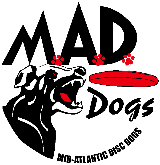 Hyperflite® skyhoundz®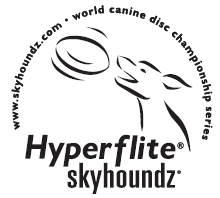 Classic Qualifier You can enter as many Events and Classes for which the team qualifies.SKYHOUNDZ CLASSIC QUALIFIER – OPEN & SPORTSKYHOUNDZ CLASSIC QUALIFIER - PAIRSFor Additional Information Click Here:  Classic Qualifier InformationRelease and Waiver of Liability     For and in consideration of my participation in the Hyperflite Skyhoundz / Mid Atlantic Disc Dogs event, and for other good and valuable consideration, the receipt and sufficiency of which are hereby acknowledged, I the undersigned, intending to be legally bound do hereby for myself, my heirs, assigns, executors and administrators, waive and release any and all rights and claims for damages or injuries arising out of, or in any way related to, my participation in the Event, which I may have against the following parties: Hyperflite Skyhoundz,  Inc,  MAD Dogs, Inc, the administration and owner of the facility hosting the Event; together with the contractor, agents, employees and representatives of each of them.  I certify that my canine and I are healthy and fit to compete in the Event.     I hereby grant to Hyperflite Skyhoundz and MAD Dogs the exclusive right to record, broadcast, photograph, film and videotape my performances and related interviews at the Event and to utilize such recordings, broadcasts, photographs, films or videotapes together with my name, image, likeness, voice, and biographical information, for such publicity, promotional or commercial purposes as they may desire.  I understand that Hyperflite Skyhoundz and MAD Dogs may assign the right to use the recordings, broadcasts, images, photographs, film and videotape of my performance(s) together with my name, image, likeness, voice and biographical information to such person or other entity (including, but not limited to a television broadcaster) as they may desire without my further consent or knowledge and I expressly agree to such assignment.Event Name:Event Date:Handler Name:Address:City:State:State:State:Zip Code:Phone:Email:Email:Email:Are you a MAD Dog Member? (Check one)Are you a MAD Dog Member? (Check one)YesNoClub Affiliation:Club Affiliation:Fees (per each Event/Class entered)Fees (per each Event/Class entered)Fees (per each Event/Class entered)MAD Dogs MemberNon-MemberDog1&2$10$15Dog3 & >$5$10Dog NameAgeOpen (Freestyle & D/A)Sport (D/A Only)Total DueDog NameAgeM = Masters; E = Expert (Q) N = NoviceY = Youth (Q); MD = MicroDog (Q)M = Masters; E = Expert (Q)N = NoviceMD = MicroDog (Q)1Gracie LouM       E      N     Y      MD  M       E      N       MD $402BentlyM       E      N     Y      MD M       E      N       MD$303ChickletM       E      N     Y      MD M       E      N       MD$104M       E      N     Y      MD M       E      N       MD5M       E      N     Y      MD M       E      N       MD6M       E      N     Y      MD M       E      N       MD7M       E      N     Y      MD M       E      N       MDTotal Amount DueTotal Amount DueTotal Amount DueDog NameAgePairs (Freestyle Only)PartnerTotal DueDog NameAgeP = Pairs DivisionName1 P2 PTotal Amount DueTotal Amount DueTotal Amount DueSignature ofSignature ofParent or GuardianParent or GuardianCompetitorDateSignature (under 18)Date